The purpose of this role is to provide high quality teaching and learning, achievement and engagement of students in line with our vision and ethos.Responsible to the Subject Leader for GeographyKEY RESPONSIBILITIESto help develop and implement policies and practices for Geography which reflect the school’s commitment to high achievement and effective teaching and learningto support the Subject Leader for Geography in the development of appropriate syllabi, assessment, teaching and learning strategies and resources to support in monitoring the progress made towards achieving targets for GeographyTeaching and LearningTo help sustain effective teaching, evaluate the quality of teaching and standards of students’ achievements and set targets for improvement.to plan and deliver effective lessons, ensuring curriculum coverage, continuity and progression in  for all students to check, mark and assess students’ work and report on progressto support the subject leader in the choice of appropriate teaching and learning methods, to meet the needs of individual studentsto work with the subject leader in establishing clear practices for assessing, recording and reporting on student achievementto ensure that as a teacher you are aware of your contribution to students’ understanding of the duties, opportunities, responsibilities and rights of citizensestablish a partnership with parents to involve them in their child’s learning, as well as providing information about curriculum, attainment, progress and targetssupport the subject leader in development of effective links with the local community, including business and industry, in order to extend the curriculum, enhance teaching and develop students’ wider understandingTo contribute to the orderly atmosphere of the schoolTo attend staff, parents meetingsTo act as a tutorTo carry out supervision dutiesEfficient and Effective Deployment of ResourcesTo help identify appropriate resources and ensure that they are used efficiently, effectively and safely.to support the subject leader in identifying resource needs  use accommodation to create an effective and stimulating environment for the teaching and learning willingness to work with others to ensure that there is a safe working and learning environment in which risks are properly assessedOtherTo unequivocally support and promote the values and ethos of The Elmgreen SchoolBe aware of the responsibilities under Data Protection Legislation for the security, accuracy and significance of the personal data held in the schools systems.Take responsibility, appropriate to the post for team around the child tackling racism and other forms of discrimination and promoting good race, ethnic and community relations.Have due regard for safeguarding and promoting the welfare of children and young people and to follow all associated child protection and safeguarding policies as adopted by the school and Local Authority.Work in accordance with the Schools Health and Safety Policies and Procedure.To undertake such other duties as laid down in the School Teachers Pay and Conditions Document.This job description will be reviewed annually and may be subject to amendment or modification at any time after consultation with the post holder.  It is not a comprehensive statement of procedures and tasks but sets out the main expectations of the School in relation to the post holder’s professional responsibilities and duties.Please provide evidence for the criteria detailed in the Person Specification in the details provided on the application form and in your supporting statement.Essential Experienceinnovative and effective classroom practitionerevidence of curriculum planning and developing schemes of workteaching across the age and ability rangeability to function proactively as a member of a teamcreative application of ICT to learningDESIRABLE EXPERIENCEwillingness to develop leadership skillsQualifications and Traininggraduate specialist in geography with qualified teacher statusevidence of continuing professional developmentawareness and understanding of key national issues Skills and Attributesability to promote and share good practice in the classroomwillingness to collaborate with other subjects on joint planning and teaching styleseffective written and oral communication skillssensitivity to and empathy with the needs of otherscommitment to quality and professionalismpersonal integritycommitment to high standards and high expectationsexcellent interpersonal skills and the ability to work effectively as a team member understanding of the role of the form tutor ESSENTAIL KNOWLEDGE AND UNDERSTANDINGgood understanding and experience of the geography/humanities curriculum across at least 2 key stages.familiarity with current education legislation and issues and the implications for implementationability to monitor and review, analyse, use data, and make strategic decisions to improve learningunderstanding of the implications of the Code of Practice for Special Educational Needs for teaching and learning in a mainstream schoolDESIRABLE KNOWLEDGE AND UNDERSTANDINGgood understanding and experience of geography in Key Stage 5JOB DESCRIPTIONGEOGRAPHY SUBJECT SPECIALIST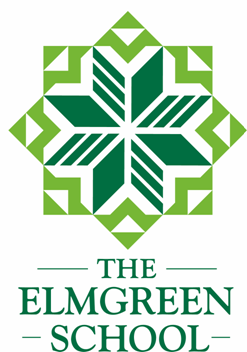 Compiled by:MBUCreated: 21/02/2011Created: 21/02/2011Approved by DBERevision Number 4Revision Number 4Revision Date	 19/05/2016Revision Date	 19/05/2016PERSON SPECIfIcATION GeogRAPHY SUBJECT SPECIALISTPERSON SPECIfIcATION GeogRAPHY SUBJECT SPECIALIST